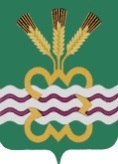 РОССИЙСКАЯ  ФЕДЕРАЦИЯСВЕРДЛОВСКАЯ  ОБЛАСТЬДУМА  КАМЕНСКОГО  ГОРОДСКОГО  ОКРУГА ШЕСТОЙ  СОЗЫВвнеочередное  заседание  РЕШЕНИЕ № 17            03 ноября 2016 года О признании утратившим силу Решения Думы Каменского городского округа  от 17.07.2008 г. № 59 «Об утверждении Положения «О порядке выделения средств из бюджета муниципального образования «Каменский городской округ» на проведение капитального ремонта общего имущества многоквартирных домов»В целях приведения полномочий по организации капитального ремонта на территории Каменского городского округа в соответствие с действующим законодательством, руководствуясь Федеральным законом от 06.10.2003 г. № 131-ФЗ «Об общих принципах организации местного самоуправления в Российской Федерации», Уставом муниципального образования «Каменский городской округ», Дума Каменского городского округа Р Е Ш И Л А:1. Решение Думы Каменского городского округа от 17.07.2008 г. № 59 «Об утверждении Положения «О порядке выделения средств из бюджета муниципального образования «Каменский городской округ» на проведение капитального ремонта общего имущества многоквартирных домов» признать утратившим силу.2. Настоящее Решение вступает в силу со дня его официального опубликования.3. Настоящее Решение опубликовать в газете «Пламя», разместить на официальном сайте муниципального образования «Каменский городской округ» и на официальном сайте Думы муниципального образования «Каменский городской округ». 4. Контроль исполнения настоящего Решения возложить на постоянный Комитет Думы Каменского городского округа по экономической политике, бюджеты и налогам (Г.Т. Лисицина). Глава Каменского  городского  округа                                           С.А. БелоусовПредседатель Думы Каменского городского округа                      В.И. Чемезов  